INFORMACJA O ODBIORZE DZIECKA ZE ŚWIETLICY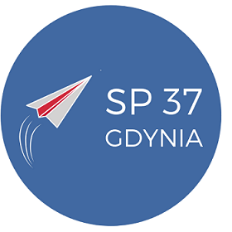                       SZKOŁY PODSTAWOWEJ NR 37 W GDYNIImię i nazwisko dziecka: …………………………………………………… Klasa: …………………………...Dziecko będzie odbierane przez:  Dziecko może/nie może (niepotrzebne skreślić) samo opuszczać świetlicę szkolną. Jeżeli dziecko może opuszczać świetlicę szkolną, to w: poniedziałek o  godz: ...............; wtorek o godz: .............; środę o godz: ..............; czwartek o godz: …............ ; piątek o  godz: ….............  Ponosimy całkowitą odpowiedzialność za bezpieczeństwo dziecka po opuszczeniu świetlicy szkolnej.  Oświadczamy, że przedłożone przez nas dane są zgodne ze stanem, zapoznaliśmy się z regulaminem świetlicy szkolnej.  Gdynia,  dn. ….............................  Podpisy rodziców/opiekunów ..................................   …...........................................................  Na podstawie art. 6 ust. 1 lit. a, art. 7, art. 8 ROZPORZĄDZENIA PARLAMENTU EUROPEJSKIEGO I RADY (UE) 2016/679 z dnia 27 kwietnia 2016 r. w sprawie ochrony osób fizycznych w związku z przetwarzaniem danych osobowych  
i w sprawie swobodnego przepływu takich danych oraz uchylenia dyrektywy 95/46/WE (ogólne rozporządzenie o ochronie danych). wyrażamy/nie wyrażamyzgodę/zgody na przetwarzanie moich danych osobowych: wizerunku na stronie internetowej/ danych podanych podczas zapisów/ danych na uczestnictwo w konkursie/ itp. w celu: promocji placówki/  Zgodnie z art. 7 ust. 3 ROZPORZĄDZENIA PARLAMENTU EUROPEJSKIEGO I RADY (UE) 2016/679 z dnia 27 kwietnia 2016 r. w sprawie ochrony osób fizycznych w związku z przetwarzaniem danych osobowych i w sprawie swobodnego przepływu takich danych oraz uchylenia dyrektywy 95/46/WE (ogólne rozporządzenie o ochronie danych) zostałem/am poinformowany/a o prawie do wycofania zgody w dowolnym momencie. Nie wpłynie to jednak na zgodność z prawem przetwarzania w okresie od momentu wyrażenia zgody do chwili jej wycofania. podpisy rodziców/ opiekunów prawnych ......................................................        ….........................................................            Imię i nazwisko: ….......................................................................................Nr dowodu osobistego: …........................................................................... Imię i nazwisko: ….......................................................................................Nr dowodu osobistego: …...........................................................................Imię i nazwisko: ….......................................................................................Nr dowodu osobistego: …...........................................................................